MammalsKingdom Animalia
---Phylum Chordata
------Subphylum Vertebrata
---------Class MammaliaCharacteristics of Mammals1. Hair (some marine mammals have very little)
2. _____________________________
3. Endothermic
4. Mammary Glands
5. Placenta (most)
6. Diaphragm - muscle that aids breathingSpecialized Teeth____________ - biting
_________ - stabbing, holding
____________ - crushing, grindingDifferent types of mammals have different types of teeth - depending on their dietPredators have large canines
Herbivores have large flat molarsMammals have a __________________________ and a double loop circulatory systemMammary Glands - used to nurse young, produce milkTypes of MammalsMonotremes (egg layers), Marsupials (pouch), Placentals (uterus)Order MonotremataEgg laying mammals found only in Australia
Have reptilian characteristics (cloaca & egg laying)
Have mammalian features (hair, mammary gland)Examples: Duck Billed Platypus and the Echidna (also called a Spiny Anteater)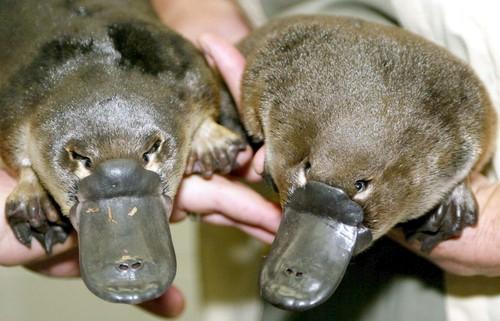 Order MarsupialaMammals bear their young in an immature state, babies develop in a pouch
Majority are found on Australia, opossums are found on other continents
Examples: Kangaroo, wallaby, tasmanian devil, koala (click to see pictures)Placental MammalsPlacental Mammals have a gestation period (length of time in uterus)
Placenta- membrane that allows nutrients to pass thru from mom to babyDomesticated animals have been kept and bred by people - cows, dogs, pigs, horses..etcPlacental Mammal OrdersRodentia - teeth specialized for gnawing, incisors grow continuously. Ex. Mouse, rat, beaverChiroptera- flying mammals (membrane wing), use echolocation. Ex. batsInsectivora - mainly eat insects, long noses. Ex. shrew & moleCarnivora - flesh eating hunters, large canines. Ex. dog, cat, fox, lion, bear, raccoonPinnipedia - marine mammals that mate on land. Ex. Walrus, seal)Primate - adapted for living in trees, intelligent, opposable thumbs. Ex. Chimpanzees, humansArtiodactyla - type of ungulate (hoofed mammal), even toed, Ex, sheep, cow. Large rumen in stomach helps break down plant material.Perissodactyla - type of ungulate, odd toed. Ex. horse, rhino. Plant material is digested in a cecumCetacea - marine mammals, use echolocation, have blowhole. Ex. whales & dolphinsLagomorpha - one pair of long incisors, legs specialized for hopping. Ex. rabbits and haresSirenia - marine mammals that live in shallow water. Ex. Manatee & dugongProboscidea - named for their trunk, or proboscis, many have long tusks (incisor). Ex. elephants.Xenarthran - Sloths, anteatersClass Mammalia – Use the Mammal Presentation to complete the following ChartKangaroo
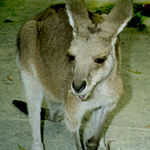 Wombat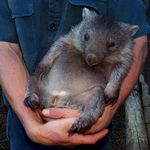 Phalanger
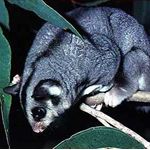 Koala
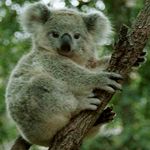 Opossum
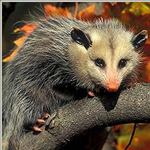 AnimalOrderDescription (special traits)Members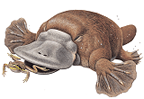 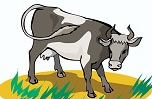 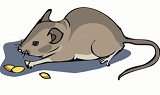 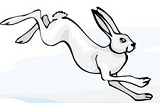 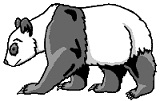 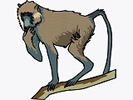 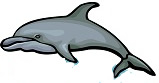 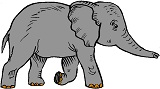 AnimalOrderDescription (special traits)Members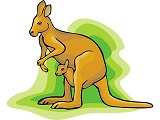 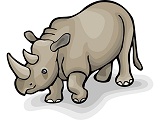 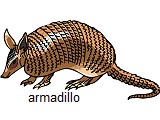 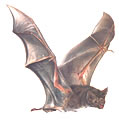 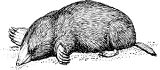 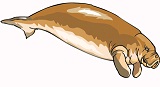 